Members are summoned to the Pitcombe Parish Council Meeting to be held at 7.30pm on Tuesday 12th December 2017 at Hadspen Village Hall.Members are reminded that the Council has a general duty to consider the following matters in the exercise of any of its functions: Equal Opportunities (race, gender, sexual orientation, marital status, age and any disability) Crime & Disorder, Health & Safety and Human Rights.Members of the public are invited to attend. The Chairman will allow a period of 10 minutes for questions from the public before the meeting begins. To receive Apologies for Absence.To receive Declarations of any Unregistered Disclosable Interests.To approve the minutes of the Parish Council meeting held on 14th November 2017.To receive reports fromCounty Councillor.District Councillor.PCSO.Matter Arising for report:Highways and Drains – Update.To hear an update on the defibrillator project, including information on the cost of providing training and signage. (RC)To hear an update on the recent follow-up meeting with other town and parish councils and other stakeholders to discuss a solution to the highways problems at Grove Cross and agree next steps. (JK)To hear a report on an informal discussion with Bruton Town Council relating to the review of SSDC’s Local Plan with particular regard to potential development site at Cole Road and to agree any further action to be taken. (JK)To review Planning Applications, Road Closures, Foot Path Diversions.	Outcomes of applications considered at previous meetings: None at time of publishing agendaNew Planning Applications: 17/04180/OUT – Outline application for the development of a farmhouse, associated agricultural buildings, amenity space, fodder store, machine store and livestock buildings, Land at Wyke Road, Ansford, Castle Cary.Other Planning matters: None at time of publishing agenda.Temporary Road Closures: Wyke Road from 180m south west of the junction with Easthill Lane to Whitehouse Farm, southwestwards for a distance of 545 metres, from 25th November for 4 weeks. Path Diversions - None.Reports from Portfolio holders not covered elsewhere on the agenda.Finance.To review the Budget vs Spend sheet to date.To approve the cash book and bank reconciliation for November 2017.To consider a grant request from Pitcombe PCC for graveyard maintenance and sign a cheque as required.To approve payments of: To note the Clerk’s report and additional information from South Somerset Community Accessible Transport (SSCAT) and consider earmarking a three-year rolling contribution towards SSCAT’s running costs.To note that the Clerk has booked a place on a free training event relating to the General Data Protection Regulation changes that must be implemented by May 2018 and to consider paying one third of the mileage costs, amounting to £8.55.Correspondence/Publications received for report: SCC – Notification of the termination of the Speed Indicator Device scheme and invitation to the Parish Council to initiate its own scheme.Any Other Business:Please note this item can only be used for statements of information and requests for items to be included on the agenda at the next meeting.Date of the next Parish Council meeting: 9th January 2018 at 7.30pm 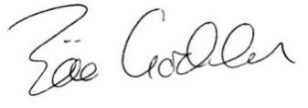 Zöe GoddenParish Clerk6th December 2017Zöe GoddenSalary and expenses November 2017£269.19John KnightRefund of Grove Cross refreshments£  8.49Henstridge Parish Council15% share of Clerk's SLCC membership 2018£ 30.20